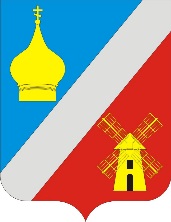 АДМИНИСТРАЦИЯФедоровского сельского поселенияНеклиновского района Ростовской областиПОСТАНОВЛЕНИЕ«09» января 2018 г.                             № 1                                          с. Фёдоровка«О регистрации Устава территориального общественного самоуправления  «Огонек»В соответствии с Федеральным законом от 06.10.2003 № 131-ФЗ «Об общих принципах организации местного самоуправления в Российской Федерации», руководствуясь Уставом муниципального образования «Федоровское сельское поселение» (в ред. от 10.08.2017), принятым решением собрания депутатов Федоровского сельского поселения от 25.11.2016 № 43, Решениями Собрания депутатов Федоровского сельского поселения от 17.11.2017 № 67 «Об утверждении Положения о территориальном общественном самоуправлении в муниципальном образовании «Федоровское сельское поселение» и от 17.11.2017 № 68 «Об утверждении Модельного положения о порядке регистрации Устава территориального общественного самоуправления, осуществляемого на территории Федоровского сельского поселения», рассмотрев поступивший 27.12.2017 года в Администрацию Федоровского сельского поселения Устав территориального общественного самоуправления «Огонёк», в целях реализации прав граждан на непосредственное осуществление местного самоуправления и участие в осуществлении местного самоуправления, Администрация Федоровского сельского поселенияПОСТАНОВЛЯЕТ:1. Зарегистрировать Устав территориального общественного самоуправления «Огонёк».2. Внести сведения о регистрации Устава территориального общественного самоуправления «Огонёк» в Реестр уставов территориального общественного самоуправления в установленном порядке.3. Настоящее постановление подлежит официальному опубликованию (обнародованию), а также размещению на официальном сайте Администрации Федоровского сельского поселения в информационно-телекоммуникационной сети «Интернет».4. Контроль за исполнением настоящего постановления оставляю за собой.Глава АдминистрацииФедоровского сельского поселения	О.В. ФисаковаУСТАВ территориального общественного самоуправления«Огонёк»с. Федоровка, 2017 годI. Общие положения1.1. Территориальное общественное самоуправление – самоорганизация граждан по месту их жительства на части муниципального образования «Федоровское сельское поселение» (далее – муниципальное образование) для самостоятельного и под свою ответственность осуществления собственных инициатив по вопросам местного значения.Территориальное общественное самоуправление осуществляется непосредственно населением путем проведения собраний участников территориального общественного самоуправления, а также через исполнительный орган территориального общественного самоуправления.1.2. Правовую основу осуществления территориального общественного самоуправления в муниципальном образовании составляют: Конституция Российской Федерации, Европейская Хартия местного самоуправления ETS № 122 (Страсбург,15 октября 1985 г.), ратифицированная Российской Федерацией Федеральным законом от 11 апреля 1998 г. № 55-ФЗ «О ратификации Европейской хартии местного самоуправления», Федеральный закон № 131-ФЗ от 06 октября 2003 г. «Об общих принципах организации местного самоуправления в Российской Федерации», Федеральный закон  № 7-ФЗ от 12 января 1996 г. «О некоммерческих организациях», Устав Ростовской области, Областной закон Ростовской области от 28.12.2005 № 436-ЗС «О местном самоуправлении в Ростовской области», Устав муниципального образования «Федоровское сельское поселение», Положение о территориальном общественном самоуправлении в муниципальном образовании «Федоровское сельское поселение», Положение о порядке регистрации устава территориального общественного самоуправления, осуществляемого на территории муниципального образования «Федоровское сельское поселение», настоящий Устав.1.3. Основными принципами осуществления территориального общественного самоуправления являются законность, гласность, выборность исполнительного органа территориального общественного самоуправления и его подотчетность населению, проживающему на соответствующей территории, взаимодействие с органами местного самоуправления муниципального образования.1.4. Полное наименование: территориальное общественное самоуправление «Огонёк» (далее – ТОС).Сокращенное наименование: ТОС «Огонёк».1.5. Место нахождения: Ростовская область, Неклиновский район, муниципальное образование «Федоровское сельское поселение», село Федоровка.1.6. ТОС не является юридическим лицом.1.7. ТОС осуществляется в пределах следующей территории проживания граждан: в с. Федоровка по ул. Северная с дома № 1 по дом № 33, по ул. Почтовая с дома с № 59 по дом № 105 (по нечетной стороне) и с дома № 72 по дом № 102 (по четной стороне), по ул. Семашко с дома № 73 по дом № 93 (по нечетной стороне) и с дома № 62 по дом № 84 (по четной стороне).1.8. Границы территории, на которой осуществляется ТОС, установлены решением Собрания депутатов Федоровского сельского поселения от __.__.2017 г. № ____.1.9. В осуществлении территориального общественного самоуправления  вправе принимать участие граждане Российской Федерации, проживающие на территории ТОС, достигшие шестнадцатилетнего возраста. Указанные лица вправе принимать участие в собраниях граждан, избирать и быть избранными в выборные органы ТОС.2. Цели создания ТОС и полномочия ТОС2.1. Основной целью ТОС является самостоятельное осуществление гражданами собственных инициатив по решению вопросов местного значения.2.2. Для достижения цели, указанной в п. 2.1 настоящего Устава, ТОС обладает следующими полномочиями:1) защита прав и законных интересов жителей;2) оказание содействия органам социальной защиты населения в выявлении на территории ТОС лиц, нуждающихся в оказании социальной помощи;3) оказание содействия в проведении благотворительных акций органам местного самоуправления Федоровского сельского поселения, благотворительным фондам, гражданам и их объединениям, участие в распределении гуманитарной и иной помощи;4) в установленном законом порядке оказание содействия правоохранительным органам в поддержании общественного порядка на территории ТОС;5) работа с детьми и подростками, в том числе: содействие организации отдыха детей во время каникул, выходных и праздников; содействие организации детских клубов, кружков, спортивных секций на территории ТОС;6) внесение предложений в органы местного самоуправления Федоровского сельского поселения по вопросам, затрагивающим интересы граждан (в том числе по использованию земельных участков на территории ТОС под детские и оздоровительные площадки, скверы, площадки для выгула собак, а также для других общественно-полезных целей);7) осуществление общественного контроля за санитарно-эпидемиологической обстановкой и пожарной безопасностью;8) оказание содействия органам МЧС в принятии мер пожарной безопасности на территории ТОС;9) осуществление общественного контроля за осуществлением текущего и капитального ремонта жилого фонда;10) участие в общественных мероприятиях по благоустройству территорий, взаимодействие с организациями и предприятиями жилищно-коммунального хозяйства;11) информирование населения о решениях органов местного самоуправления Федоровского сельского поселения, принятых по предложению или при участии ТОС;12) обеспечение исполнения решений, принятых на собраниях участников ТОС;13) внесение в органы местного самоуправления Федоровского сельского поселения проектов муниципальных правовых актов, подлежащих обязательному рассмотрению этими органами и должностными лицами местного самоуправления, к компетенции которых отнесено принятие указанных актов;14) осуществление иных полномочий, не противоречащих действующему законодательству, муниципальным правовым актам, и служащих достижению уставных целей. 3. Органы ТОС3.1. Собрание участников ТОС 3.1.1. Высшим органом управления ТОС является собрание участников ТОС (далее – собрание).3.1.2. К исключительным полномочиям собрания относятся:1) решение об организации, реорганизации или прекращении деятельности ТОС;2) принятие устава ТОС, внесение изменений и дополнений в устав ТОС;3) определение основных направлений деятельности ТОС;4) утверждение структуры, статуса и наименования органов ТОС;5) выборы органов ТОС;6) внесение изменений в состав органов ТОС;7) утверждение планов, программ деятельности и развития ТОС;8) утверждение отчета о деятельности органов ТОС;9) принятие решений о создании инициативных групп граждан для внесения проектов муниципальных правовых актов в органы местного самоуправления в порядке правотворческой инициативы;10) решение об участии органов ТОС в создании и работе общественных объединений;11) решение других вопросов, затрагивающих интересы участников ТОС и не противоречащих действующему законодательству.3.1.3. Инициаторами проведения собрания могут выступать население, представители органов ТОС, органы местного самоуправления муниципального образования. 3.1.4. От имени населения с инициативой проведения собрания выступает инициативная группа граждан.Собрание созывается по требованию не менее 5 % участников ТОС.3.1.5. Собрание, созванное по инициативе органов местного самоуправления муниципального образования или инициативной группы граждан, проводится не позднее 30 дней со дня письменного обращения органа местного самоуправления муниципального образования или инициативной группы граждан в Совет ТОС.3.1.6. Работу по подготовке и проведению собраний проводит исполнительный орган ТОС.3.1.7. Администрация Федоровского сельского поселения и участники ТОС уведомляются о проведении собрания не позднее, чем за 15 дней до дня проведения собрания.3.1.8. Собрание считается правомочным, если в нем принимает участие не менее 1/3 жителей, проживающих на территории ТОС, достигших шестнадцатилетнего возраста.3.1.9. Решение собрания принимается большинством голосов от общего числа присутствующих на собрании и оформляется протоколом.В течение 10 дней со дня проведения собрания копия протокола собрания направляется в Администрацию Федоровского сельского поселения.3.1.10. Решения собраний, принимаемые в пределах действующего законодательства и своих полномочий, для органов власти и лиц, проживающих на территории ТОС, носят рекомендательный характер.Решения собраний для Совета ТОС носят обязательный характер.Решения, принимаемые на собраниях, затрагивающие имущественные и иные права граждан, объединений собственников жилья и других организаций, носят рекомендательный характер. 3.2. Совет ТОС3.2.1. В целях организации и непосредственной реализации функций по осуществлению территориального общественного самоуправления собрание участников ТОС путем открытого голосования избирает Совет ТОС, обладающий исполнительными полномочиями по реализации собственных инициатив участников ТОС в решении вопросов местного значения.Совет ТОС подконтролен и подотчетен собранию.3.2.2. Срок полномочий Совета ТОС составляет 5 лет.3.2.3. Совет ТОС состоит из 7 человек.3.2.4. Членом Совета ТОС может быть избран гражданин, достигший шестнадцатилетнего возраста, проживающий на территории ТОС и выдвинувший свою кандидатуру в исполнительный орган ТОС.3.2.5. Члены Совета ТОС могут принимать участие в деятельности совещательных органов, созданных при органах местного самоуправления муниципального образования, по вопросам, затрагивающим интересы жителей соответствующей территории.Решение о рекомендации члена Совета ТОС в совещательный орган при органах местного самоуправления принимается на очередном (внеочередном) заседании Совета ТОС.3.2.6. Полномочия члена Совета ТОС прекращаются досрочно в случае:1) смерти;2) отставки по собственному желанию;3) признания судом недееспособным или ограниченно дееспособным;4) признания судом безвестно отсутствующим или объявления умершим;5) вступления в отношении его в законную силу обвинительного приговора суда;6) выезда за пределы территории ТОС  на постоянное место жительства;7) отзыва собранием участников;8) досрочного прекращения полномочий Совета ТОС;9) призыва на военную службу или направления на заменяющую ее альтернативную гражданскую службу;10) в иных случаях, установленных законодательством.3.2.7. В случае досрочного прекращения полномочий члена Совета ТОС, вопрос об избрании кандидатуры в Совет ТОС рассматривается на собрании участников ТОС не позднее чем, через 30 дней с момента прекращения полномочий члена Совета ТОС.3.2.8. Срок полномочий вновь избранного члена Совета ТОС соответствует оставшемуся сроку полномочий Совета ТОС.3.2.9. Совет ТОС:- представляет интересы населения, проживающего на соответствующей территории;- обеспечивает исполнение решений, принятых на собраниях участников ТОС;- осуществляет хозяйственную деятельность по содержанию жилищного фонда, благоустройству территории, иную хозяйственную деятельность, направленную на удовлетворение социально-бытовых потребностей граждан, проживающих на территории ТОС;- вносит в органы местного самоуправления муниципального образования проекты муниципальных правовых актов;- осуществляет взаимодействие с органами местного самоуправления муниципального образования  на основе заключаемых между ними договоров и соглашений;- осуществляет иные функции, предусмотренные федеральным законодательством,  законодательством Ростовской области, муниципальными правовыми актами, настоящим Уставом.3.2.10. Заседания Совета ТОС проводятся по мере необходимости, но не реже одного раза в месяц в соответствии с утвержденным планом работы Совета ТОС.  3.2.11. Заседание Совета ТОС правомочно, если в нем принимает участие не менее 2/3 постоянно действующего состава исполнительного органа ТОС.3.2.12. Решения Совета ТОС принимаются большинством голосов от общего числа присутствующих на заседании членов Совета ТОС путем открытого голосования. При равенстве голосов решающее значение имеет голос председателя исполнительного органа ТОС.3.2.13. Председатель Совета ТОС на заседаниях Совета ТОС голосует и высказывается последним по любому вопросу повестки дня.3.2.14. На заседании Совета ТОС ведется протокол, в котором указываются все вопросы, высказывания, информация о принятых решениях, результатах голосования, особых мнениях лиц, присутствующих на заседаниях Совета ТОС, имеющих право совещательного голоса. 3.2.15. Результаты рассмотрения вопросов повестки дня заносятся в протокол  и оформляются решением Совета ТОС.Протокол заседания Совета ТОС подписывает председатель Совета ТОС  и секретарь Совета ТОС.Решение подписывает председатель Совета ТОС.3.2.16.  Любой участник ТОС вправе запросить выписку из протокола или копию решения по любому вопросу повестки дня заседания Совета ТОС.3.2.17. Протоколы заседаний, решения Совета ТОС  хранятся в делах ТОС постоянно.3.2.18. Решения Совета ТОС, принимаемые в пределах действующего законодательства и своих полномочий, для органов власти и граждан, проживающих на территории ТОС, носят рекомендательный характер.3.2.19. Решения Совета ТОС носят обязательный характер для членов Совета ТОС.3.2.20. Решения, принимаемые на заседаниях Совета ТОС, затрагивающие имущественные и иные права граждан, объединений собственников жилья и других организаций, носят рекомендательный характер. 3.2.21. Совет ТОС отчитывается о своей деятельности не реже одного раза в год на собрании участников ТОС.3.2.22. В ежегодных отчетах о деятельности ТОС до участников ТОС доводится информация о количестве проведенных заседаний Совета ТОС и принятых решений.В случае необходимости, по требованию собрания участников ТОС, председатель обязан предоставить перечень принятых решений, а также их копии.3.2.23. Полномочия Совета ТОС прекращаются досрочно в случае:- принятия собранием решения  о роспуске Совета ТОС;-  принятия Советом ТОС решения о самороспуске; -  вступления в законную силу решения суда о неправомочности данного состава Совета ТОС;- в иных случаях, установленных законодательством.3.2.24. Совет ТОС может быть распущен, а члены Совета ТОС могут быть отозваны собранием в случае, если такое решение наберет более 2/3 голосов от числа присутствующих на собрании участников ТОС.Новый состав Совета ТОС должен быть сформирован на этом же собрании из числа присутствующих лиц либо отсутствующих, но давших свое письменное согласие и приславших своего представителя, имеющего документ, подтверждающий его полномочия.3.2.25. Предложение о роспуске Совета ТОС или отзыве любого из членов Совета ТОС вносится любым из участников ТОС, членов Совета ТОС и включается в повестку дня  собрания председателем исполнительного органа ТОС заблаговременно, или непосредственно на собрании участников ТОС при голосовании по вопросу утверждения повестки дня собрания по предложению любого участника собрания.3.2.26. В случае досрочного прекращения полномочий Совета ТОС по решению суда или решению Совета ТОС о самороспуске созывается собрание участников ТОС, на котором избирается новый состав Совета ТОС в срок, не превышающий 30 дней с момента принятия соответствующего решения. Инициатором проведения собрания участников ТОС по избранию нового состава Совета ТОС выступает инициативная группа граждан в порядке, определенном муниципальным правовым актом.3.2.27. Избрание нового состава Совета ТОС осуществляется в порядке, установленном настоящим подразделом раздела 3 Устава.3.2.28. Срок полномочий вновь избранного Совета ТОС определяется настоящим Уставом. 3.3. Председатель Совета ТОС 3.3.1. Совет ТОС возглавляет председатель, избираемый собранием из состава Совета ТОС открытым голосованием большинством голосов от числа присутствующих на собрании участников ТОС.Срок полномочий председателя Совета ТОС соответствует сроку полномочий Совета ТОС.3.3.2. Председатель Совета ТОС:1) информирует Администрацию Федоровского сельского поселения о деятельности ТОС;2) представляет ТОС в суде, в отношениях с органами государственной власти, органами местного самоуправления, предприятиями, учреждениями, организациями независимо от их форм собственности, а также в отношениях с гражданами;3) председательствует на заседаниях Совета ТОС с правом решающего голоса;4) организует деятельность собрания, Совета ТОС;5) председательствует на собраниях, осуществляет контроль за реализацией принятых на них решений;6) обеспечивает контроль за соблюдением правил противопожарной и экологической безопасности на территории ТОС;7) подписывает решения, протоколы заседаний и другие документы Совета ТОС, собрания;8) утверждает повестку дня собрания, заседания Совета ТОС, план работы собрания, Совета ТОС;9) готовит отчеты о деятельности ТОС за отчетный период;10) решает иные вопросы, отнесенные к его компетенции федеральным законодательством, законодательством Ростовской области, муниципальными правовыми актами, собранием, Советом ТОС,  настоящим Уставом.3.3.3. Полномочия председателя Совета ТОС прекращаются досрочно в случаях, предусмотренных пунктом 3.2.6 настоящего Устава.3.3.4. В случае досрочного прекращения полномочий председателя Совета ТОС выборы нового председателя осуществляются в порядке, определенном пунктом 3.2.7 настоящего Устава.Срок полномочий вновь избранного председателя Совета ТОС определяется в соответствии с пунктом 3.2.8 настоящего Устава. 3.4. Заместитель председателя Совета ТОС3.4.1. Порядок избрания, переизбрания и срок полномочий заместителя председателя Совета ТОС определяется в соответствии с требованиями пунктов 3.3.1 и 3.3.4 настоящего Устава.3.4.2. Заместитель председатель Совета ТОС:1) организует материально-техническое обеспечение собраний, заседаний Совета ТОС;2) формирует повестку дня собраний, заседаний Совета ТОС;3) информирует органы санитарного, эпидемиологического и экологического контроля о выявленных нарушениях на территории ТОС;4) информирует СМИ (по поручению председателя ТОС), участников ТОС о текущей деятельности ТОС;5) участвует в подготовке отчетов о деятельности Совета ТОС;6) приглашает сторонних лиц на собрания участников ТОС или заседания Совета ТОС;7) контролирует исполнение решений собраний, Совета ТОС участниками ТОС;8) в случае отсутствия председателя или невозможности выполнения им обязанностей осуществляет его функции;9) выполняет иные поручения председателя Совета ТОС.3.4.3. Полномочия заместителя председателя Совета ТОС прекращаются досрочно в случаях, предусмотренных пунктом 3.2.6 настоящего Устава. 3.5. Секретарь Совета ТОС 3.5.1. Порядок избрания, переизбрания и срок полномочий секретаря Совета ТОС определяется в соответствии с требованиями пунктов 3.3.1 и 3.3.4 настоящего Устава.3.5.2. Секретарь Совета ТОС:1) ведет делопроизводство в ТОС; 2) информирует членов Совета ТОС о месте и времени проведения заседаний Совета ТОС;3) готовит информационный материал и раздаточный материал на собрания, заседания Совета ТОС;4) регистрирует присутствующих на собраниях, заседаниях Совета ТОС;5) ведет протокол собрания, заседания Совета ТОС, оформляет решения Совета ТОС;6) выдает копии документов;7) контролирует выполнение поручений председателя Совета ТОС членами Совета ТОС, участниками ТОС;8) выполняет иные поручения председателя, заместителя председателя Совета ТОС.3.5.3. Полномочия секретаря Совета ТОС прекращается досрочно в случаях, предусмотренных пунктом 3.2.6 настоящего Устава. 4. Экономические и финансовые основы  ТОС4.1. В собственности ТОС могут находиться оборудование, инвентарь и иное имущество, в том числе переданное органами местного самоуправления в целях обеспечения деятельности ТОС, денежные средства, передаваемые жителями, иными юридическими и физическими лицами.4.2. Денежные средства ТОС могут быть образованы за счет добровольных взносов и пожертвований предприятий, учреждений, организаций, граждан, а также других поступлений, не запрещенных или не ограниченных законом.5. Прекращение деятельности ТОС5.1. Деятельность ТОС прекращается:- на основании решения собрания участников ТОС;- на основании решения суда, в случае нарушения требований действующего законодательства;- в иных случаях, предусмотренных законом.5.2. В случае, если решение о прекращении деятельности ТОС принимается на собрании участников ТОС, соответствующее решение в 3-дневный срок с момента его принятия направляется в орган местного самоуправления муниципального образования, в котором осуществлялась регистрация ТОС.5.3. При ликвидации ТОС имущество, находящееся на балансе ТОС, переданное органами местного самоуправления, переходит в состав муниципальной собственности.5.4. Финансовые средства и имущество, оставшиеся после удовлетворения требований кредиторов, направляются на цели, предусмотренные настоящим уставом, либо на цели, определяемые решением собрания участников ТОС о ликвидации ТОС, а в спорных случаях - в порядке, определенном решением суда.5.5. Деятельность ТОС считается прекращенной:- с момента внесения соответствующей записи в реестр уставов ТОС;- с момента вступления в законную силу соответствующего решения суда. 6. Внесение изменений и дополнений в устав ТОС6.1. Внесение изменений и дополнений в настоящий устав относится к исключительным полномочиям собрания участников ТОС.6.2. Внесение изменений в устав ТОС осуществляется в порядке, предусмотренном действующим федеральным законодательством, законодательством Ростовской области, муниципальными правовыми актами, регулирующими порядок регистрации устава территориального общественного самоуправления, осуществляемого на территории муниципального образования.ЗАРЕГИСТРИРОВАН Постановлением Администрации Федоровского сельского поселения  от «9» января 2017 г. № 1 Глава Администрации  Федоровского сельского поселения  _________________ Фисакова О.В. «____»_______________ 20___ г. УТВЕРЖДЕНРешением собрания граждан территориального общественного самоуправления «Огонёк» от «27» декабря 2017 г. № 2 